Whittingham C of E Primary School Mobile Phone Policy / user Agreement  for Pupil use of Mobile PhonesAs part of our school curriculum, children will be taught about the uses and dangers of technology including mobile phones. However, it remains the responsibility of parents to familiarise their child with our school policy on mobile phones for pupils and ensure they understand and adhere to it. Pupils will not be permitted to bring a mobile phone to school until they have read signed and returned the agreement below.Failure to adhere to the agreement will result in the privilege being revoked1.1 Only those pupils in Year 5 Summer term and in Year 6, who have written permission by their parent, are allowed to bring a mobile phone to school on a regular basis. This must be agreed by the school in advance. 1.2 Pupil phones must not be switched on at any time whilst on the school premises. 1.3 When a child brings a mobile phone into school it must be clearly marked or easily identifiable as their own, taken straight to the school office and not collected until the child is leaving the school premises. 1.4 Where a pupil is found by a member of staff to be using a mobile phone on school premises, the phone will be confiscated, handed to a member of the school office team who will record the name of the pupil and attach it to the phone. The mobile phone will be stored by the School Office in the office safe and must then be collected by the parent. 1.5 If a pupil is found taking photographs or video footage with any mobile phone, it will be regarded as a serious offence and disciplinary action will be taken, as per school policies and procedures. 1.6 If images of other pupils or teachers have been taken, the phone will not be returned to the pupil until the images have been removed by the pupil in the presence of a senior teacher. 1.7 Should a pupil be found to be using their phone inappropriately, the school reserves the right to withdraw this privilege and they will no longer be able to bring a phone into school. 1.8 Under no circumstances is any pupil allowed to bring a mobile phone on any school trip, visit or residential. 1.9 Pupils, who attend after school provision or clubs, must not collect their mobile phones until leaving the school premises.  I have read and agreed to these conditions  Signed - Parent / Carer and Child …………………………………………………………………………………………….	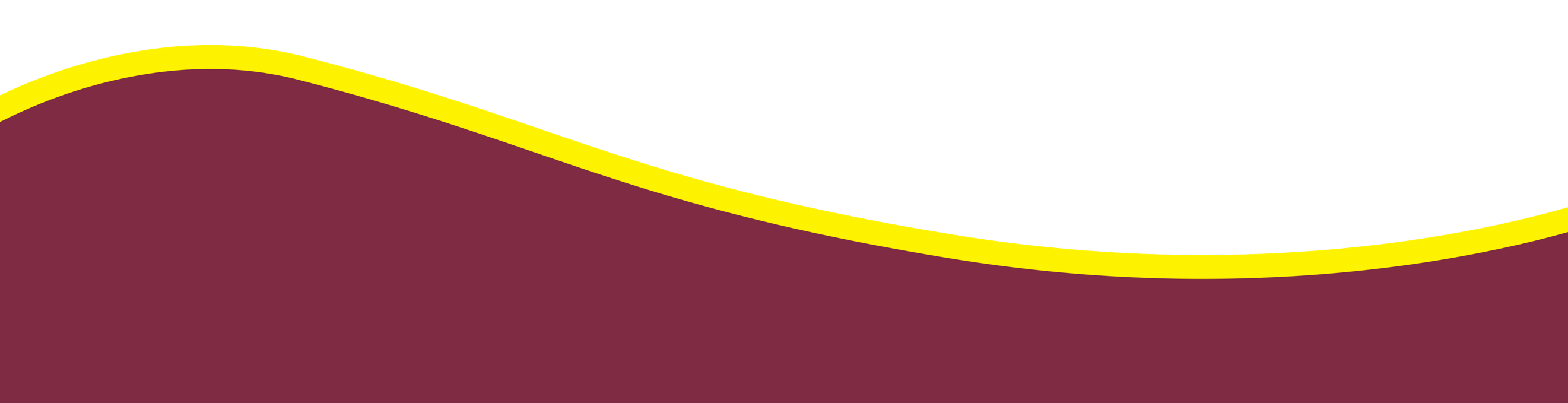 